ESCOLA NÚCLEO JESUÍNO MENDES.DIRETORA: ADRIANA TONIAL PIAIA.PROFESSORA: WALESKA PORTO LIMA.ÁGUA DOCE, 20 DE ABRIL DE 2020. HOJE É SEGUNDA-FEIRA 2º ANOBOM DIA... QUERIDOS ALUNOS    LíNGUA PORTUGUESA - SíLABASATENÇÃO!COPIE EM SEU CADERNO O NOME DA ESCOLA E A DATA.LEMBRETE: CAPRICHAR NA LETRA, E PASSAR TRAÇO DEPOIS DE CADA ATIVIDADE!Façam a leitura do texto e depois copie em seu caderno.O índio Numa homenagem Cincera aos índios do Brasil festejamos com orgulhoo dezenove de abril. Povo de raça vermelha que sabe caçar e pescar,mas só mata quando precisa a sua fome matar.*Assistir o vídeo sobre os índioshttps://youtu.be/MDwJO1lnERQ*Pesquisar com a família:Usos e costumes indígenas.Desenhe o que você entendeu sobre a cultura indígena.ESCOLA NÚCLEO JESUÍNO MENDESDIRETORA: ADRIANA TONIAL PIAIAPROFESSORA: WALESKA PORTO LIMAÁGUA DOCE, 22 DE ABRIL DE 2020 HOJE É QUARTA-FEIRA2º ANOBOM DIA... QUERIDOS ALUNOS    MATEMÁTICAATENÇÃO!COPIE EM SEU CADERNO O NOME DA ESCOLA E A DATA.LEMBRETE: CAPRICHAR NA LETRA, E PASSAR TRAÇO DEPOIS DE CADA ATIVIDADE!*Atividade de MatemáticaCALCULE:2) ESCREVA OS NÚMEROS DE 20 Á 50________________________________________________________________________________________________________________________________________________________________________________________________________________________________________________________________________________________________________________________________________________________________________________Bom trabalho...ESCOLA NÚCLEO JESUÍNO MENDESDIRETORA: ADRIANA TONIAL PIAIAPROFESSORA: WALESKA PORTO LIMAÁGUA DOCE, 23 DE ABRIL DE 2020 HOJE É QUINTA-FEIRA 2º ANOBOM DIA... QUERIDOS ALUNOS    CIÊNCIASATENÇÃO!COPIE EM SEU CADERNO O NOME DA ESCOLA E A DATA.LEMBRETE: CAPRICHAR NA LETRA, E PASSAR TRAÇO DEPOIS DE CADA ATIVIDADE!Atividade de ciênciasA vida na terraA vida na terra depende dos recursos existentes na natureza.Esses recursos são: O solo, o sol, a água, o ar, as plantas e os animais..Assinale com X as afirmativas corretas:(  ) A riqueza da biodiversidade é um verdadeiro tesouro para a humanidade(	) Lugares com muitas plantas são ambientes poluídos.(	) O pantanal, a floresta Amazônica e a Mata Atlântica são ambientes brasileiros cheios de vida .(	) Tudo o que existe, incluindo os seres vivo, forma o meio ambiente.Use a sua criatividade e faça um desenho que represente os recursos existentes na natureza.CONTINUE DESCENDO DUAS PÁGINAS PARA ACESSAR  O CONTEUDO DE SEXTA FEIRA – GEOGRAFIAESCOLA NÚCLEO JESUÍNO MENDESDIRETORA: ADRIANA TONIAL PIAIAPROFESSORA: WALEKA LIMAAGUA DOCE .SC, 24 DE ABRIL DE 2020 HOJE É SEXTA-FEIRA 2º ANOBOM DIA... QUERIDOS ALUNOS    GEOGRAFIAATENÇÃO!COPIE EM SEU CADERNO O NOME DA ESCOLA E A DATA.LEMBRETE: CAPRICHAR NA LETRA, E PASSAR TRAÇO DEPOIS DE CADA ATIVIDADE!Atividade de GeografiaAs Mudanças do Tempo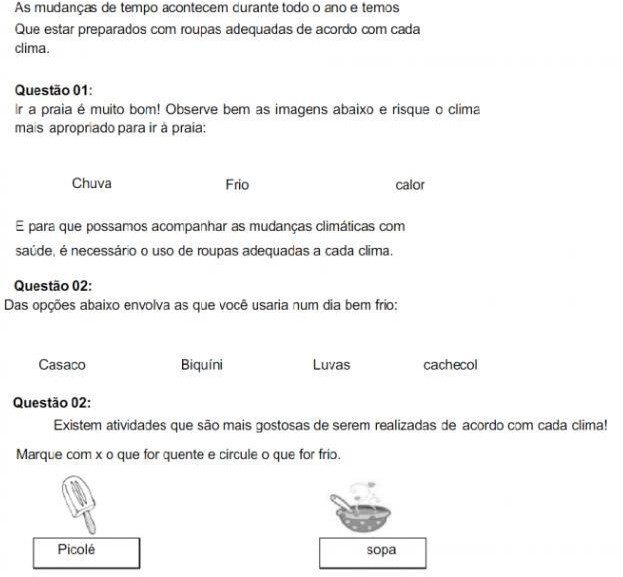 801108352529+118+801+702+360587564780529-134-303-150-108